Vivre l’été à BiselBalayage des trottoirs : maintenant que les travaux sont achevés, nous incitons la population à désherber et balayer les trottoirs.Bruit : n’ utilisez pas  d’engins bruyants le soir après 20h, le  samedi entre 12h et 13 h. Les dimanches et jours fériés tous les travaux bruyants sont interdits. Pensez aussi à prévenir les voisins si vous organisez un repas à l’extérieur le soir.Opération Tranquillité Vacances : si vous partez en vacances, n’oubliez pas de le signaler à la Gendarmerie. Des imprimés sont disponibles à la mairie.Divagation des chiens : Le maire reçoit encore trop souvent des plaintes au sujet des chiens errants !Plan canicule : un registre confidentiel est ouvert à la mairie. Peuvent s’y inscrire les personnes de  plus de 65 ans désireuses d’être contactées en cas de plan canicule. L’inscription peut être faite par la personne elle-même ou un tiers s’il y est autorisé. Elle  est facultative. (réf : arr. préf. plan canicule 22.06.2011)Elections au Comité Consultatif des  Sapeurs- Pompiers VolontairesElles auront lieu dimanche 29 juin à 9h30. Le comité consultatif est présidé par le maire de la commune et comprend un nombre égal de représentants de la commune et de représentants élus des sapeurs-pompiers volontaires du corps communal. Le comité est compétent pour donner un avis sur toutes les questions relatives aux sapeurs-pompiers volontaires du corps communal, à l’exclusion de celles intéressant la discipline.Sortie Nature : les plantes aquatiquesSamedi 5 juillet  à 14h 30, le SMARL organise une sortie nature autour des plantes aquatiques dans le cadre de l’animation des sites Natura 2000. Elle est ouverte à tous. Rendez-vous sur le parking de l’étang communal après la cabane des chasseurs. Plus d’infos sur le site de la commune.Bennes à verre et de bio déchetsDès la fin des travaux les bennes à verre et bio déchets (rue de Heimersdorf)   retrouveront leur place à la mini déchetterie derrière le stade.Avis à la population en cas de coupure d’eauDorénavant la coupure d’eau au réservoir principal sera annoncée par un seul coup de sirène.Il vous restera à ce moment-là ½ heure pour faire des réserves d’eauCartons rougesPour le dépôt sauvage devant la benne à déchets verts.Pour le brûlage de fils de cuivre dans la forêt.Maladie de LymeNotre région est particulièrement touchée par la maladie de Lyme. La région Alsace est la région de France où l’incidence (nombre de nouveaux cas de la maladie par an) de la maladie de Lyme est la plus forte : entre 180 à 232 cas pour 100 000 habitants      L’essentiel de la prévention repose sur 3 points essentiels :         éviter de se faire mordre en portant des vêtements couvrants, resserrés au chevilles et poignets        se dépister au retour d’un séjour dans un lieu à risque afin d’ôter la ou les tiques ;se surveiller en cas de morsure par une tique et consulter un médecin en cas de doute.Infos pratiquesLa mairie sera fermée du 10 au 18 juillet et du 16 au 30 août. En cas d’urgence s’adresser au maire et aux adjoints.A partir de la rentrée, les nouveaux horaires de l’école élémentaire seront les suivants :Lundi, mardi, jeudi et vendredi : 8h-11h30  13h30-15h20Mercredi : 9h-11hMaison pour Tous : M. Benoît BRISSINGER  a été élu président lors de l’AG du 20 juillet.Les questions de nos concitoyensLes agriculteurs peuvent-ils moissonner la nuit ?Il n'y a pas d'arrêté préfectoral autorisant les agriculteurs à moissonner les céréales la nuit mais il n'y a pas non plus d'arrêté préfectoral interdisant aux agriculteurs de moissonner les céréales la nuit.
L’exercice de cette  activité peut être à l'origine de nuisances sonores, sources de désagrément  pour les riverains. Elle est ainsi soumise aux règles de fonctionnement en matière de nuisances sonores du Code de la santé publique.Anne-Marie MARX-BREFIE					(réf : R1334-32 à R1334-35)Chef du Bureau Gestion de Crise, Circulation, Réglementation, Bruit, PublicitéDirection Départementale des Territoires du Haut-RhinPourquoi les tarifs des « taxis pour les aînés » ont-ils tellement augmenté ?Depuis que nous faisons partie de la Comcom du Jura, les biselois qui utilisent « les taxis pour les aînés » ont constaté une augmentation très importante de la course (pour se rendre ¼ d’heure à Hirsingue le prix est passé de 8,50€ à 31€.) Le Maire a immédiatement interpellé le président de la Comcom et un courrier lui a été destiné demandant avec insistance que des tarifs plus justes soient appliqués rapidement.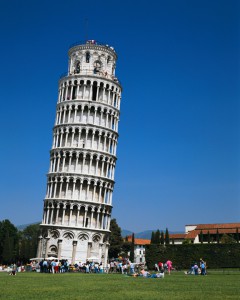 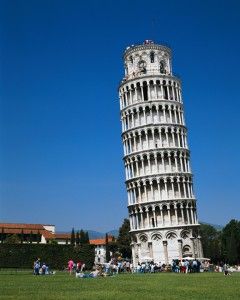 